Hãy chọn phương án trả lời đúng nhất trong các câu hỏi sau:Câu 1. (0,3đ) Vật liệu nào được dùng để truyền tải và phân phối điện năng đến đồ dùng điện:A. Dây cáp điệnB. Dây dẫn điệnC. Cả dây dẫn điện và dây cáp điệnD. Dây nhựaCâu 2. (0,3đ) Cấu tạo dây cáp điện gồm mấy phần?A. 2B. 3C. 4D. 5Câu 3. (0,3đ) Dựa vào số sợi của lõi, dây dẫn điện chia làm những loại nào?A. Dây lõi một sợi và dây lõi nhiều sợiB. Dây nhiều lõi và dây nhiều lõiC. Dây một lõi và dây lõi một sợiD. Dây nhiều lõi và dây lõi nhiều sợiCâu 4. (0,3đ) Vỏ cách điện của dây dẫn có vỏ bọc cách điện thường làm bằng vật liệu gì?A. Chất cách điện tổng hợp (PVC)B. GỗC. NhômD. Thủy tinhCâu 5. (0,4đ) Yêu cầu của vật liệu cách điện là:A. Độ cách điện caoB. Dẫn nhiệt tốtC. Dẫn điện tốtD. Chịu nhiệt kémCâu 6. (0,3đ) Hãy cho biết V là kí hiệu của đồng hồ đo điện nào?A. Vôn kếB. Công tơ điệnC. Oát kếD. Ôm kếCâu 7. (0,3đ) Để đo công suất điện người ta dùng:A. Ampe kếB. Oát kếC. Vôn kếD. Ôm kếCâu 8. (0,3đ) Cưa là dụng cụ cơ khí dùng để:A. Đo chiều dài dây điệnB. Cưa, cắt ống nhựa và kim loạiC. Tháo lắp ốc vítD. Khoan lỗ trên bảng điện, tường.Câu 9. (0,3đ) Dụng cụ nào dùng để cắt kim loại, ống nhựa?A. KìmB. CưaC. KhoanD. BúaCâu 10. (0,3đ) Đâu là dụng cụ cơ khí?A. Dây điệnB. CưaC. Trang giấyD. Bút mựcCâu 11. (0,3đ) Trường hợp nào “KHÔNG” phải là tên các loại mối nối dây dẫn điện?A. Mối nối thẳngB. Mối nối phân nhánhC. Mối nối dùng phụ kiệnD. Mối nối thắt nútCâu 12. (0,3đ) Khi thực hiện nối dây dẫn điện, cần thực hiện mấy yêu cầu về mối nối?A. 3B. 4C. 5D. 6Câu 13. (0,3đ) Khi thực hiện nối dây dẫn điện, yêu cầu mối nối là: A. Dẫn điện tốtB. Mối nối phải dàiC. Mối nối phải ngắnD. Dễ dàng kéo rời đầu nốiCâu 14. (0,3đ) Quy trình chung nối dây dẫn điện gồm mấy bước?A. 3B. 4C. 5D. 6Câu 15. (0,3đ) Nối dây dẫn lõi nhiều sợi theo đường thẳng gồm mấy bước?A. 2B. 3C. 4D. 5Câu 16. (0,3đ) Kiểu bóc vỏ cách điện nào sau đây là dúng?A. Bóc cắt vátB. Bóc vuông góc C. Bóc song songD. Bóc gấp khúcCâu 17. (0,4đ) Có nên dùng dao để cạo sạch lõi dẫn điện của dây dẫn  không?A. Không nên, vì dao có thể làm xước lõi dẫn điện dẫn đến tiếp xúc kém  và dẫn điện kém hơn.B. Có nên, dùng vì dùng dao cạo sạch lõi dây rất nhanhC. Không nên, vì dao rất khó cầm.D. Có nên, vì dùng dao làm sạch lõi dây sẽ làm cho dây dẫn điện tốt Câu 18. (0,3đ) Trên bảng điện thường KHÔNG lắp phần tử nào?A. Thiết bị đóng cắtB. Thiết bị bảo vệC. Thiết bị lấy điện của mạng điệnD. Bóng đènCâu 19. (0,3đ) Phương án nào sau đây thể hiện đúng các bước vẽ sơ đồ lắp đặt mạch điện bảng điện?1 - Vẽ đường dây dẫn điện theo sơ đồ nguyên lý2 – Xác định vị trí để bảng điện, bóng đèn3 – Vẽ đường dây nguồn4 – Xác định vị trí các thiết bị điện trên bảng điệnA. 1 -> 2 -> 3 -> 4 B. 3 -> 2 -> 4 -> 1C. 2 -> 3 -> 1 -> 4D. 1 -> 4 -> 3 -> 2Câu 20. (0,3đ) Các loại bảng điện trong mạch điện trong nhà là:A. chỉ có bảng điện chínhB. chỉ có bảng điện nhánhC. bảng điện chính và bảng điện nhánhD. bảng điện chính, bảng điện nhánh và bảng điện phụ.Câu 21. (0,3đ)  Cho biết đồ mạch điện sau là sơ đồ nguyên lý của mạch điện nào?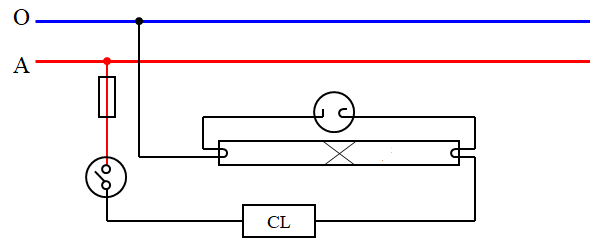 A. Mạch điện bảng điệnB. Mạch điện đèn ống huỳnh quangC. Mạch điện gồm 2 công tắc điều khiển hai đènD. Mạch điện gồm 1 công tắc điều khiển 2 đènCâu 22. (0,3đ) Hãy cho biết “Xác định vị trí bảng điện, bóng đèn” thuộc bước thứ mấy trong các bước vẽ sơ đồ lắp đặt mạch điện bảng điệnA. 1B. 2C. 3D. 4Câu 23. (0,3đ) Lắp đặt mạch bảng điện tiến hành theo mấy bước?A. 3B. 4C. 5D. 6Câu 24. (0,3đ) Bước “Vạch dấu” thuộc bước thứ mấy trong quy trình lắp đặt mạch bảng điện?A. 1B. 2C. 3D. 4Câu 25. (0,3đ) Khi “kiểm tra” mạch điện bảng điện thì theo yêu cầu nào sau đây là “SAI”?A. Lắp đặt thiết bị và đi dây theo đúng sơ đồ mạch điệnB. Các mối nối chắc chắnC. Bố trí thiết bị gọn, đẹpD. Bắt buộc phải chọn thiết bị đắt tiền nhất.Câu 26. (0,4đ) Trong sơ đồ mạch điện đèn ống huỳnh quang, tắc te được mắc như thế nào với đèn ống?A. Mắc song songB. Mắc nối tiếpC. Mắc vừa song song vừa nối tiếpD. Mắc vào 2 chân đèn của một đầu đènCâu 27. (0,3đ) Việc nào “KHÔNG” cần làm trong  bước “Vạch dấu” khi  lắp đặt mạch điện đèn ống huỳnh quang?A. Vạch dấu vị trí lắp đặt các thiết bị điệnB. Vạch dấu đường đi dây C. Vạch dấu vị trí lắp đặt bộ đèn ống huỳnh quangD. Vạch dấu vị trí của đường dây nguồn lấy điện từ lưới điện phân phối vào nhàCâu 28. (0,3đ) Trước khi vẽ sơ đồ lắp đặt cần:A. Tìm hiểu sơ đồ nguyên lí mạch điện đèn ống huỳnh quangB. Lựa chọn dụng cụC. Lập bảng dự trù vật liệuD. Lập bảng dự trù thiết bịCâu 29. (0,3đ) Bộ đèn ống huỳnh quang gồm có phần tử: A. tắc teB. chấn lưuC. đèn ốngD. tắc te, chấn lưu, đèn ốngCâu 30. (0,3đ) Cách sắp xếp nào sau đây thể hiện đúng các bước lắp đặt đèn ống huỳnh quang:1 – Vạch dấu2 – Lắp thiết bị điện của bảng điện3 – Nối dây mạch điện4 – Khoan lỗ5 – Kiểm tra6 – Nối dây bộ đèn ống huỳnh quangA. 1 -> 4 -> 2 -> 6 -> 3 -> 5B. 1 -> 2 -> 3 -> 5 -> 4 -> 6C. 5 -> 4 -> 1 -> 3 -> 2 -> 6D. 4 -> 3 -> 5 -> 1 -> 2-> 6Câu 31. (0,3đ) Bước “Nối dây mạch điện” thuộc bước thứ mấy trong các bước lắp đặt đèn ống huỳnh quang?A. Bước 1B. Bước 5C. Bước 3D. Bước 2Câu 32. (0,4đ) Nội dung nào sau đây “KHÔNG” thuộc nội dung kiểm tra của các bước lắp đặt mạch điện đèn ống huỳnh quang?A. Lắp đặt theo đúng sơ đồB. Các mối nối an toàn, đảm bảo an toàn, chắc chắn, đẹpC. Mạch điện đảm bảo thông mạchD. Chủng loại của các thiết bị điện--------------------------- HẾT ---------------------------Hãy chọn phương án trả lời đúng nhất trong các câu hỏi sau:Câu 1. (0,3đ) Vật liệu điện được dùng trong lắp đặt mạng điện gồm:A. Dây cáp điệnB. Dây dẫn điệnC. Vật liệu cách điệnD. Dây cáp điện, dây dẫn điện và vật liệu cách điệnCâu 2. (0,3đ) Cấu tạo dây cáp điện gồm mấy phần?A. 2B. 3C. 4D. 5Câu 3. (0,3đ) Theo em, mạng điện trong nhà thường sử dụng loại dây dẫn nào?A. Dây trần (không có vỏ cách điện)B. Dây bọc cách điệnC. Có thể dùng dây dẫn trần hoặc dây có vỏ bọc cách điện đều đượcD. Dây cáp quangCâu 4. (0,3đ) Trong dây cáp điện, lõi cáp thường làm bằng:A. ĐồngB. GangC. ThépD. InoxCâu 5. (0,4đ) Yêu cầu của vật liệu cách điện là:A. Độ cách điện caoB. Dẫn nhiệt tốtC. Dẫn điện tốtD. Chịu nhiệt kémCâu 6. (0,3đ) Hãy cho biết A là kí hiệu của đồng hồ đo điện nào?A. Oát kếB. Ampe kếC. Ôm kếD. Công tơ điệnCâu 7. (0,3đ) Đo điện áp người ta dùng:A. Ampe kếB. Oát kếC. Vôn kếD. Ôm kếCâu 8. (0,3đ) Đâu không phải là tên dụng cụ cơ khí?A. ThướcB. PanmeC. Đồng hồ vạn năngD. BúaCâu 9. (0,3đ) Công dụng của kìm là:A. Cắt dây, tuốt dây và giữ dây dẫn khi nốiB. Đo đường kính dâyC. Tháo lắp ốc vítD. Tạo lực tác dụng lên đồ dùng điệnCâu 10. (0,3đ) Chức năng của tua vít là?A. Tháo lắp ốc vítB. Cắt dây điện C. Giữ dâyD. Đo độ dài Câu 11. (0,3đ) Có mấy loại mối nối dây dẫn điện?A. 2B. 3C. 4D. 5Câu 12. (0,3đ) Khi thực hiện nối dây dẫn điện, cần thực hiện mấy yêu cầu về mối nối?A. 3B. 4C. 5D. 6Câu 13. (0,3đ) Chọn đáp án “SAI” khi nói về yêu cầu mối nối:A. An toàn điệnB. Không cần tính thẩm mĩC. Dẫn điện tốtD. Có độ bền cơ học caoCâu 14. (0,3đ) Nối dây dẫn lõi một sợi theo đường thẳng gồm mấy bước?A. 2B. 3C. 4D. 5Câu 15. (0,3đ) Nối phân nhánh dây dẫn lõi nhiều sợi gồm mấy bước?A. 2B. 3C. 4D. 5Câu 16. (0,3đ) Kiểu bóc vỏ cách điện nào sau đây là dúng?A. Bóc phân đoạnB. Bóc vuông góc C. Bóc song song D. Bóc liên tiếp từng đoạn nhỏ Câu 17. (0,4đ) Có nên dùng dao để bóc vỏ cách điện của dây dẫn  không?A. Không nên, vì dao có thể làm xước lõi dẫn điện dẫn đến tiếp xúc kém và dẫn điện kém hơn.B. Có nên, dùng vì bóc vỏ cách điện rất nhanhC. Không nên, vì dao rất khó cầm để bóc vỏ cách điệnD. Có nên, vì dùng dao bóc vỏ cách điện sẽ làm cho dây dẫn điện tốtCâu 18. (0,3đ) Trên bảng điện KHÔNG có phần tử nào?A. Cầu chìB. Ổ cắmC. Công tắcD. Bóng đèn huỳnh quangCâu 19. (0,3đ) Phương án nào sau đây thể hiện đúng các bước vẽ sơ đồ lắp đặt mạch điện bảng điện?1 - Xác định vị trí các thiết bị điện trên bả ng điện2 – Xác định vị trí để bảng điện, bóng đèn3 – Vẽ đường dây nguồn4 – Vẽ đường dây dẫn điện theo sơ đồ nguyên lý A. 1 -> 2 -> 3 -> 4 B. 3 -> 2 -> 1 -> 4C. 2 -> 3 -> 1 -> 4D. 1 -> 4 -> 3 -> 2Câu 20. (0,3đ) Các loại bảng điện trong mạch điện trong nhà là:A. chỉ có bảng điện chínhB. chỉ có bảng điện nhánhC. bảng điện chính và bảng điện nhánhD. bảng điện chính, bảng điện nhánh và bảng điện phụ.Câu 21. (0,3đ)  Cho biết đồ mạch điện sau là sơ đồ nguyên lý của mạch điện nào?A. Mạch điện bảng điệnB. Mạch điện đèn ống huỳnh quangC. Mạch điện gồm 2 công tắc điều khiển hai đènD. Mạch điện gồm 1 công tắc điều khiển 2 đènCâu 22. (0,3đ) Vẽ sơ đồ lắp đặt mạch điện bảng điện tiến hành theo mấy bước?A. 3B. 4C. 5D. 6Câu 23. (0,3đ) Lắp đặt mạch bảng điện tiến hành theo mấy bước?A. 2B. 4C. 5D. 3Câu 24. (0,3đ) Bước “Kiểm tra” thuộc bước thứ mấy trong quy trình lắp đặt mạch bảng điện?A. 5B. 2C. 3D. 4Câu 25. (0,3đ) Khi “kiểm tra” mạch điện bảng điện thì theo yêu cầu nào sau đây là “SAI” ?A. Lắp đặt thiết bị và đi dây theo đúng sơ đồ mạch điệnB. Các mối nối chắc chắnC. Bố trí thiết bị gọn, đẹpD. Bắt buộc phải chọn thiết bị đắt tiền nhất.Câu 26. (0,4đ) Trong sơ đồ mạch điện đèn ống huỳnh quang, chấn lưu được mắc như thế nào với đèn ống?A. Nối tiếp sau công tắc đến trước đènB. Mắc nối tiếpC. Mắc vừa song song vừa nối tiếpD. Mắc vào 2 chân đèn của một đầu đènCâu 27. (0,3đ) Việc nào “KHÔNG” cần làm trong  bước “Vạch dấu” khi  lắp đặt mạch điện đèn ống huỳnh quang?A. Vạch dấu vị trí lắp đặt các thiết bị điệnB. Vạch dấu đường đi dây C. Vạch dấu vị trí lắp đặt bộ đèn ống huỳnh quangD. Vạch dấu vị trí của đường dây nguồn lấy điện từ lưới điện phân phối vào nhàCâu 28. (0,3đ) Trước khi vẽ sơ đồ lắp đặt cần:A. Tìm hiểu sơ đồ nguyên lí mạch điện đèn ống huỳnh quangB. Lựa chọn dụng cụC. Lập bảng dự trù vật liệuD. Lập bảng dự trù thiết bịCâu 29. (0,3đ) Trong sơ đồ mạch điện đèn ống huỳnh quang, công tắc được mắc như thế nào?A. Mắc nối tiếp sau cầu chì và trước bộ đèn. B. Mắc song song với bộ đènC. Mắc nối tiếp với cầu chì và bộ đèn nhưng mắc sau bộ đènD. Mắc song song với cầu chìCâu 30. (0,3đ) Cách sắp xếp nào sau đây thể hiện đúng các bước lắp đặt đèn ống huỳnh quang:1 – Nối dây bộ đèn ống huỳnh quang 2 – Nối dây mạch điện 3 – Lắp thiết bị điện của bảng điện4 – Kiểm tra5 – Khoan lỗ 6 – Vạch dấuA. 6 -> 5 -> 3 -> 1 -> 2 -> 4B. 1 -> 2 -> 3 -> 5 -> 4 -> 6C. 5 -> 4 -> 1 -> 3 -> 2 -> 6D. 4 -> 3 -> 5 -> 1 -> 2-> 6Câu 31. (0,3đ) Bước “Lắp thiết bị điện của bảng điện” thuộc bước thứ mấy trong các bước lắp đặt đèn ống huỳnh quang?A. Bước 6B. Bước 3C. Bước 4D. Bước 2Câu 32. (0,4đ) Nội dung nào sau đây “KHÔNG” thuộc nội dung kiểm tra của các bước lắp đặt mạch điện đèn ống huỳnh quang?A. Lắp đặt theo đúng sơ đồB. Các mối nối an toàn, đảm bảo an toàn, chắc chắn, đẹpC. Mạch điện đảm bảo thông mạchD. Chủng loại của các thiết bị điện--------------------------- HẾT ---------------------------TRƯỜNG THCS GIA THỤYTỔ TOÁN LÝĐỀ CHÍNH THỨC ĐỀ KIỂM TRA HỌC KỲ I CÔNG NGHỆ 9 Năm học 2021 – 2022Ngày kiểm tra: 20/12/2021 Thời gian làm bài: 45 phútPhần mềm kiểm tra: Google formTRƯỜNG THCS GIA THỤYTỔ TOÁN LÝĐỀ DỰ PHÒNG ĐỀ KIỂM TRA HỌC KỲ I CÔNG NGHỆ 9 Năm học 2021 – 2022Ngày kiểm tra: ……………………..Thời gian làm bài: 45 phútPhần mềm kiểm tra: Google formTRƯỜNG THCS GIA THỤYTỔ TOÁN LÝĐÁP ÁN, BIỂU ĐIỂM ĐỀ KIỂM TRA HỌC KỲ I CÔNG NGHỆ 9Năm học 2021 – 2022 Đề chính thứcĐề chính thứcĐề chính thứcĐề dự phòngĐề dự phòngĐề dự phòngCâuĐáp ánĐiểmCâuĐáp ánĐiểm1B0,31D0,32B0,32B0,33A0,33B0,34A0,34A0,35A0,45A0,46A0,36B0,37B0,37C0,38B0,38C0,39B0,39A0,310B0,310A0,311D0,311B0,312B0,312B0,313A0,313B0,314C0,314D0,315D0,315D0,316A0,316A0,317A0,417A0,418D0,318D0,319B0,319B0,320C0,320C0,321B0,321B0,322B0,322B0,323C0,323C0,324A0,324A0,325D0,325D0,326A0,426A0,427D0,327D0,328A0,328A0,329D0,329A0,330A0,330A0,331B0,331B0,332D0,432D0,4BAN GIÁM HIỆUPhạm Thị Hải VânTỔ/NHÓM CHUYÊN MÔNTrần Thị Huệ Chi